Cистема управления и контроляGSMОхранная сигнализацияOSA-Котелwww.samm.zp.ua/OSA-KotelВведениеOSA-Котел это изделие предназначенное для контроля отопительного оборудования, мониторинга  и охраны  удаленных объектов с использованием GSM мобильной связи. Все управление и оповещение производится в режиме голосовой связи (обычный телефонный звонок).  Интерактивное голосовое управление используемая, как правило, в call-центрах (например при звонке на информационные номера мобильных операторов)дает возможность абоненту получить информацию и управлять системой в автоматическом режиме. С помощью голосового меню и сигналов тонового набора, человек, нажав на определенную клавишу своего телефона, прослушивает информацию и, следуя указаниям голосового меню, может выбирать дополнительные варианты переходов в тот или иной пункт меню управления системой.Находясь в любом месте и в любое время Вы, с помощью мобильного телефона, будете иметь возможностьузнать температуру в помещениивключить или выключить котел (нагреватель ,  другое электрооборудование)изменить температуру задания регулятораСистема позвонит Вам и сообщит оаварийном превышении  температурыаварийном снижении температуры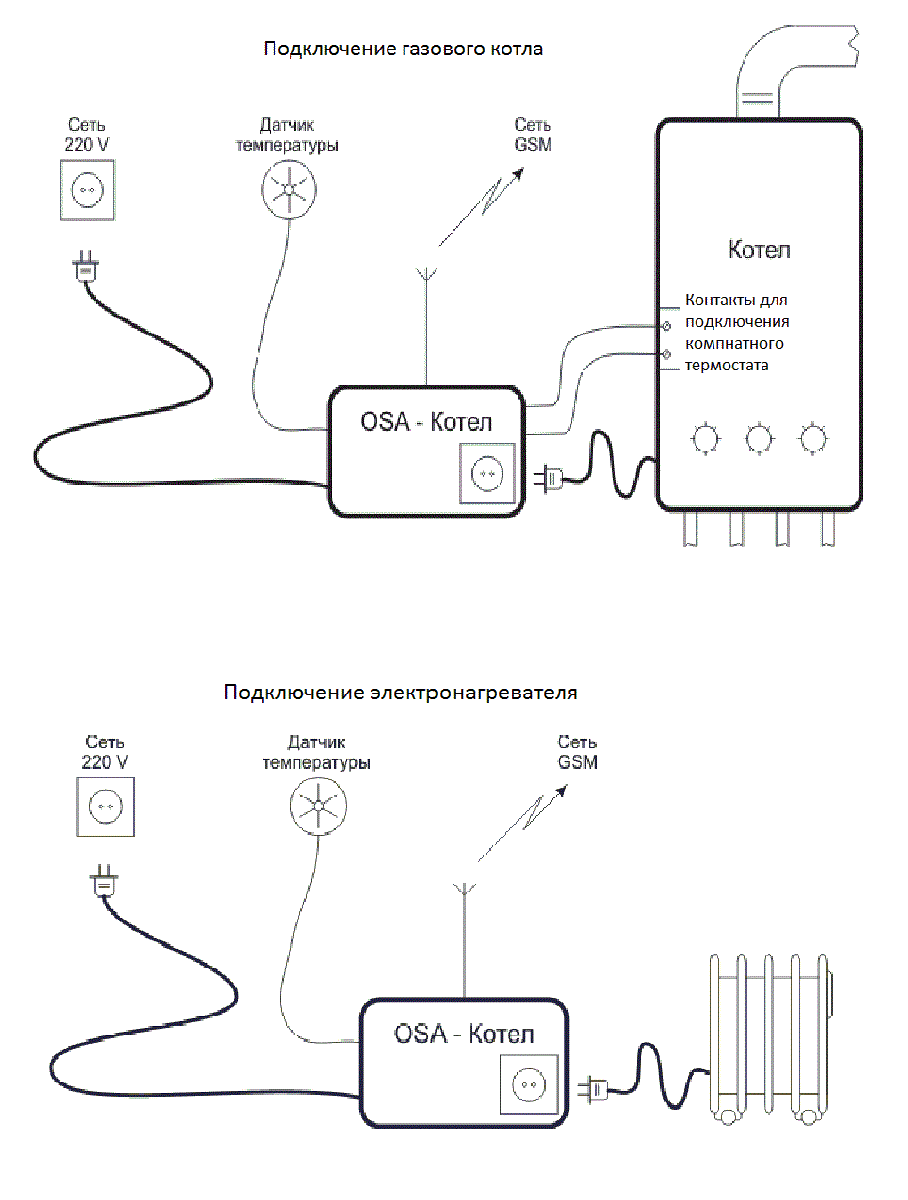 Дополнительно возможно реализовать следующие функциисистема охраныконтроль сети 220 ВольтОписание работы    При звонке со своего мобильного телефона  Вы услышите, как система сообщит  голосом о своем состоянии  измеренной и заданной для регулировки температуре. После предложит воспользоваться голосовым меню, в котором Вы будете иметь возможность установить необходимую температуру, включить выключить электрооборудование(электрозамок, камин, насос ...),  настроить систему и т.д.          Изделие работает как внешний регулятор температуры для котла. Меряет температуру своим датчиком и дает команду котлу включить или выключить отопление. Большинство котлов имеют контакты для подключения  внешнего регулятора, замыкание или размыкание которых включает отопление (смотрите инструкцию к Вашему котлу).        Вы сможете выставить граничные значения минимальной и максимальной температуры, при превышении которых система дозвонится Вам и сообщит об этом.        Изделие позволяет организовать полноценную GSM систему охраны. Предусмотрены клеммы для подключения  охранных датчиков, сирены, контроля сети 220 Вольт, выходов управляющего оборудования( радиобрелки, ключи, кодовые панели… )Подготовка Sim карты к работе     Приобретите стартовый пакет оператора мобильной GSM связи. Желательно чтобы пользователи пользовались услугами именно этого оператора. Вставьте Sim карту в телефон, отключите запрос PIN кода и сделайте один платный звонок для активации. Если на счету недостаточно денег для нормальной работы телефона, пополните счет. Достаньте Sim карту из телефона и аккуратно вставьте в разъем на плате изделия. Включение и регистрация пользователей      Включите устройство в сеть 220В. Зарегистрируйте в устройстве 5 номеров телефонов пользователей. Для этого сделайте 5 звонков с телефонов пользователей, на номер, установленной SIM карты. Если телефонных номеров пользователей меньше 5, то звоните с одного телефона  несколько раз, так чтобы общее количество входных звонков было пять. Голосовое меню скажет Вам «Номер задано». Когда все пять номеров зарегистрированы  система начинает работать.Подключение к котлу     Установите датчик температуры в том месте, где необходимо контролировать температуру. Подключите провода датчика к клеммам 12.1 и 12.2. (смотрите Рисунок).   Подключите контакты управления  котла к клеммам 19.1 и 19.3 (размыкание это включение отопления), или 19.2 и 19.3 (замыкание это включение отопления). (смотрите Рисунок).Подключение электрооборудования   Подключите  дополнительное электрооборудование в розетку на корпусе изделия и вы сможете включать и выключать его с помощью мобильного телефона. (смотрите Рисунок).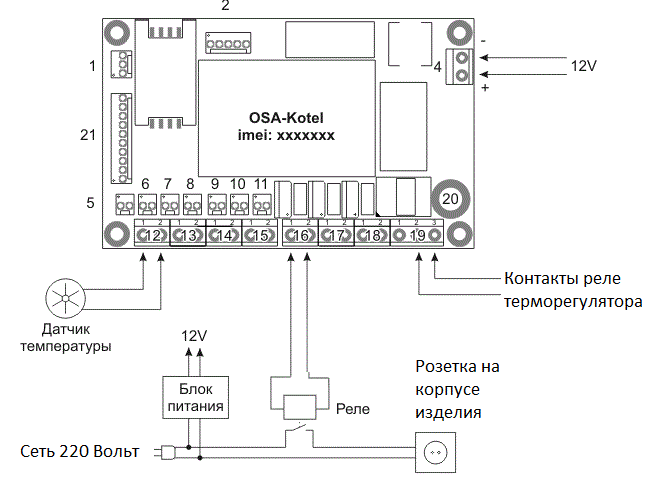 Подключение нагревательного электрооборудования    При подключении согласно  схемы  ниже появляется возможность  подавать напряжение на розетку в зависимости от запроса тепла и одновременно включать/выключать  из голосового меню.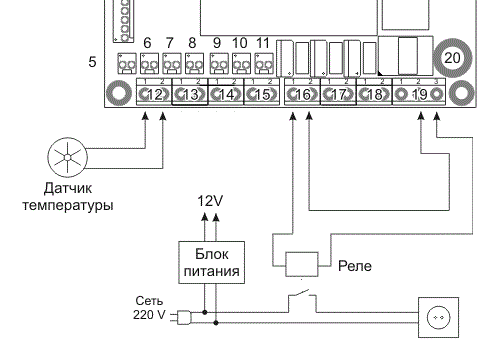 Подключение системы охраны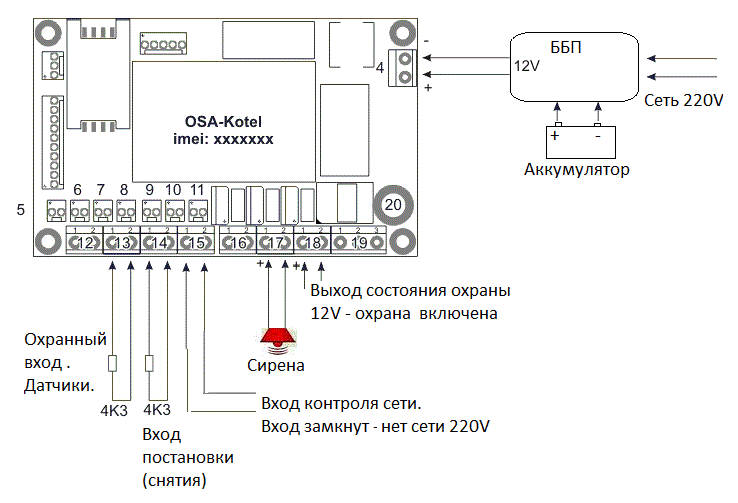 Светодиодная индикация состояния системы   На плате OSA-Котел семь индикаторных светодиодов подключены к соответствующим разъемам «5---11» (смотрите Рисунок).«5»  Светится – запрос тепла терморегулятора«6»  Состояние входа охраны. Светится – вход нарушен«7»  Состояние входа постановки/снятия. Светится во время импульса постановки/снятия«8»  Состояние входа контроля сети. Светится -  замкнут – нет сети 220V«9»  Состояние розетки. Светится – подано 220V«10»  Уровень приема GSM. Семь миганий – максимальный прием. Одно мигание – минимальный.  Не мигает – нет GSM сети«11»  Индикатор питания 12VОписание голосового меню. «Меню1» при соединении входящего и исходящего вызоваТревога, тревога  (Если был нарушен охранный вход)Нет сети (Если отсутствует сеть ~220В)Тревога, минимальная температура (Если температура была ниже минимума)Тревога, максимальная температура (Если температура была выше максимума)Котел (или Нагреватель или Выход) включен / отключенЗадано(0..125) градусовТемпература (0..125)градусаКонтроль входа включен / отключен (охрана)Для входа в меню нажмите 1 (повтор)«Меню2» при нажатии 1 в «Меню1»Включить котел (или Нагреватель или Нагреватель сауны) нажмите 2 Котел включен (или Нагреватель или Нагреватель сауны) (повтор меню)Выключить котел (или Нагреватель или Нагреватель сауны) нажмите 3Котел выключен (или Нагреватель или Нагреватель сауны) (повтор меню)Увеличить температуру нажмите 4Задано ХХ градусов (повтор меню)Уменьшить температуру нажмите 5Задано ХХ градуса (повтор меню)Дополнительно нажмите 6Включить контроль входа нажмите 7Контроль входа включенВыключить контроль входа нажмите 8Контроль входа выключен«Меню3» при нажатии  6 в «Меню2»Минимальная температура нажмите 1Минимальная температура (ХХ градусов) (или контроль отключен)Включить контроль нажмите 2Контроль включенВыключить контроль нажмите 3Контроль отключенУвеличить температуру нажмите 4повтор менюУменьшить температуру нажмите 5повтор менюМаксимальная температура нажмите 2Максимальная температура (ХХ градусов) (или контроль отключен)Включить контроль нажмите 2Контроль включенВыключить контроль нажмите 3Контроль отключенУвеличить температуру нажмите 4повтор менюУменьшить температуру нажмите 5повтор менюСчет нажмите 3Счет (сумма) (повтор Дополнительного меню)Звонок нажмите 4Кладет трубку, перезванивает (если звонит пользователь)Для выхода нажмите 0«Сервисное Меню» при нажатии  9 в «Меню2»Введите код (повтор)1* «котел» (слово, которое говорит система в голосовом меню)2* «нагреватель» (слово, которое говорит система в голосовом меню)3* «выход» (слово, которое говорит система в голосовом меню)Гистерезис, деленный на 2 (используется для работы регулятора) Например1 025 *  это  +2,5 градусов (говорит 2и5 3и1 - это гистерезис и калибровка)1005*   это +0.5 градуса (говорит 0и5 3и1 - это гистерезис и калибровка)Калибровка2 031 *  = +3,1 C (говорит 2и5 3и1 - это гистерезис и калибровка)2 #75 *  = -7,5 C2 000 *  - по умолчаниюЗадержка постановки на охрану 3 000 * - задержка отключена3 060 * - задержка 60 секундТип датчика температуры ( заводские настройки 1)В системе предусмотрено использование 4 термисторов Vishay 2381 640  http://www.vishay.com/docs/29049/23816403.pdfС номиналом    1KОм, 2KОм, 4.7KОм, 10KОм  4 1 *    - 1Ком  (говорит  код 1)4 2 *    - 2Ком  (говорит  код 2)4 3 *    - 4.7Ком  (говорит  код 3)4 1 *    - 10Ком  (говорит  код 4)Прослушать настройки5555* (говорит задано 2и5 3и1 - это гистерезис и калибровка)Публичный режим (управляет, кто хочет)5278* (вываливается в меню)Обычный режим (5 пользователей)5277* (вываливается в меню)Экономичный дозвон5288* (вываливается в меню)Обычный Дозвон5287* (вываливается в меню)Перезапуск (бросает трубку перезапускается)9876*Полный сброс (бросает трубку, удаляет все настройки и перезапускается)9897*0* выход (выходит из сервисного меню)